.Intro: 8 comptesPosition de départ : Double Hand HoldFace à Face double MD de la F dans la MG de l’Homme et MG de la F dans la MD de l’HDescription des pas de l’homme, Opposé naturel pour la femme sauf lorsque indiquéSECTION 1[1-8]  HOMME: LF Shuffle Forward,  Mambo Step, Shuffle Back, Mambo Step[1-8] FEMME: RF Shuffle Back, (LF)Mambo Step, Shuffle Forward, Step Turn ½, Step BackRetour du poids sur le PG, PD avant (reprendre les 2 mains)FEMME : PG avant, 1/2D transfert du poids sur le PD, 1/2D PG arrièreSECTION 2[9-16]  HOMME: Mambo Step (Forward & Back), Mamo Step L, Mambo Cross[9-16] FEMME: Mambo Step Back & Front, Mambo R, Mambo CrossSECTION 3[17-24] HOMME: Side, Back, Side Front, Hip Sway Left & Right (Twice)[17-24] FEMME: Side, Back, Side Front, Sway, Hip Sway Right & Left (Twice)SECTION 4[25-32]  HOMME: Chassé with 1/4L, Forward, Touch, Back, 1/4R Chassé, Sway LR[25-32] FEMME: Chassé with 1/4R, Forward, Touch, Back, 1/4R Chassé, Sway RLRestart : A la 3e séquence… faire les 8 premiers comptes et recommencezMERCI de danser mes chorégraphies et de les rajouter à vos playlists, c'est le meilleur cadeau qu'un chorégraphe puisse recevoir. Avec  - GRATITUGuylaine xxCodigo Two (Partenaire) (P) (fr)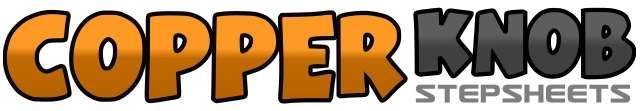 .......Compte:32Mur:0Niveau:Novice Partenaire.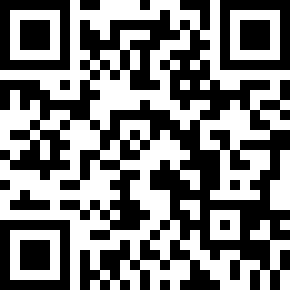 Chorégraphe:Guylaine Bourdages (CAN) - Avril 2019Guylaine Bourdages (CAN) - Avril 2019Guylaine Bourdages (CAN) - Avril 2019Guylaine Bourdages (CAN) - Avril 2019Guylaine Bourdages (CAN) - Avril 2019.Musique:Codigo - George Strait : (Album: Single)Codigo - George Strait : (Album: Single)Codigo - George Strait : (Album: Single)Codigo - George Strait : (Album: Single)Codigo - George Strait : (Album: Single)........1&2PG avant, PD assemblé au PG, PG avant3&4PD avant, Retour du poids sur le PG, PD arrière5&6PG arrière, PD assemblé au PG, PG arrière7&8PD arrière, (Lever bras G et lâcher la MD pour faire tourner la Femme)1&2PG avant, Retour du poids sur le PD, PG arrière3&4PD arrière, Retour du poids sur le PG, PD avant5&6PG à gauche, Retour du poids sur le PD, PG assemblé au PD7&8PD à droite, Retour du poids sur le PG, PD croisé devant PG1&2&PG à gauche, PD croisé derrière PG, PG à gauche, PD croisé devant PG3-4PG à gauche (balancer les hanches à gauche et à droite)5&6&PG à gauche, PD croisé derrière PG, PG à gauche, PD croisé devant PG7-8PG à gauche (balancer les hanches à gauche et à droite)1&2PG à gauche, PD assemblé au PG, 1/4G PG avant (lâcher la MG)3&4PD avant, Touch PG derrière PD, PG arrière5&61/4D PD à droite,PG assemblé, PD à droite (reprendre les 2 mains)7-8Balancer les hanches G-D